PROGRAMA DE ACOMPAÑAMIENTO ADMINISTRATIVOEl acompañamiento administrativo se trata de proporcionar orientación y ayuda desde las instalaciones municipales para la gestión administrativa que cualquier vecino o empresa asentada en el municipio necesiten realizar.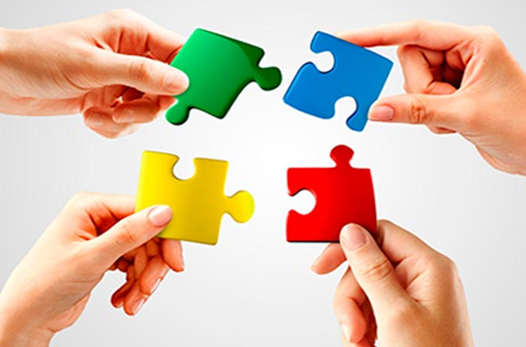 OBJETIVOSFacilitar la gestión administrativa mediante la orientación y ayuda sobre todo a personas mayores o con diversidad funcionalInformar a los vecinos mediante la publicación en web y redes sociales así como en las instalaciones municipales, de ayudas o subvenciones.Crear base de datos de empresas y emprendedores según sectores para informar de la publicación de ayudas así como plazos de cierre.Apoyar al tejido asociativo empresarial informando de las publicaciones administrativas que les afecte para que puedan informar a sus asociados. QUÉ SE BUSCAEvitar que nuestros mayores y personas con diversidad funcional se sientan confusos e impotentes ante, a veces, las dificultades de las gestiones administrativasDinamizar el tejido empresarial al colaborar a que tengan acceso a todas las ayudas publicadasMejorando la calidad de las empresas existentesPromoviendo el asentamiento de nuevas empresasCreando empleo 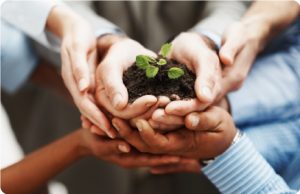 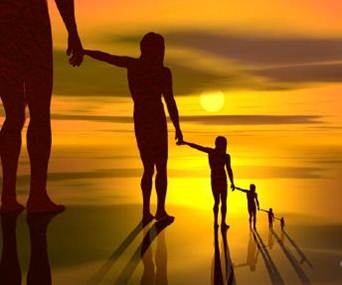 